UNIVERSITY OF THE PHILIPPINES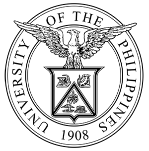 Office of the Vice Chancellor for Research and Development              Intellectual Property and Technology TransferRequest to Use UP Trademarks, Symbols, Images, Icons and Other Marks(for UP Unit, UP-Accredited Student Organization or UP-Affiliated Organization)ORGANIZATIONORGANIZATIONORGANIZATIONORGANIZATIONORGANIZATIONORGANIZATIONORGANIZATIONORGANIZATIONORGANIZATIONORGANIZATIONORGANIZATIONORGANIZATIONOrganization/Unit:Director/President:Office Address:Contact No.:E-mail Address:E-mail Address:REQUESTREQUESTREQUESTREQUESTREQUESTREQUESTREQUESTREQUESTREQUESTREQUESTREQUESTREQUESTDate of Request:Activity/ Event/ Project Title:Activity/ Event/ Project Title:Activity/ Event/ Project Title:Activity/ Event/ Project Title:Activity/ Event/ Project Title:Activity/ Event/ Project Title:Activity/ Event/ Project Title:Start of Activity:End of Activity:Project Head:Contact No.:Contact No.:ID No.:E-mail Address:E-mail Address:Purpose: (Please explain briefly)Purpose: (Please explain briefly)Purpose: (Please explain briefly)Purpose: (Please explain briefly)Purpose: (Please explain briefly)Purpose: (Please explain briefly)Purpose: (Please explain briefly)Purpose: (Please explain briefly)Purpose: (Please explain briefly)Purpose: (Please explain briefly)Purpose: (Please explain briefly)Purpose: (Please explain briefly)UP Trademark/s to be used:UP Trademark/s to be used:UP Trademark/s to be used:UP Trademark/s to be used:UP Trademark/s to be used:UP Trademark/s to be used:UP Trademark/s to be used:UP Trademark/s to be used:UP Trademark/s to be used:UP Trademark/s to be used:UP Trademark/s to be used:UP Trademark/s to be used: Seal Seal Sablay Sablay Sablay Sablay Oblation Oblation Name (Please specify)  Name (Please specify)  Name (Please specify)  Name (Please specify)  UP Fighting Maroons UP Fighting Maroons Icon (Please specify)  Icon (Please specify)  Icon (Please specify)  Icon (Please specify) Item/Merchandise:Item/Merchandise:Item/Merchandise:Item/Merchandise:Item/Merchandise:Item/Merchandise:Item/Merchandise:Item/Merchandise:Item/Merchandise:Item/Merchandise:Item/Merchandise:Item/Merchandise: T-shirts/Hoodies/Apparel T-shirts/Hoodies/Apparel Uniform  Uniform  Uniform  Uniform  Uniform  Uniform  Uniform  Uniform  Notebooks/Stationeries  Bags Bags Campaign Materials (Please specify)  Campaign Materials (Please specify)  Campaign Materials (Please specify)  Campaign Materials (Please specify)  Campaign Materials (Please specify)  Campaign Materials (Please specify)  Campaign Materials (Please specify)  Campaign Materials (Please specify)  Lanyards/Bag tags Lanyards/Bag tags Other Merchandise (Please specify)  Other Merchandise (Please specify)  Other Merchandise (Please specify)  Other Merchandise (Please specify)  Other Merchandise (Please specify)  Other Merchandise (Please specify)  Other Merchandise (Please specify)  Other Merchandise (Please specify) Means of Selling:Means of Selling:Means of Selling:Means of Selling:Means of Selling:Means of Selling:Means of Selling:Means of Selling:Means of Selling:Means of Selling:Means of Selling:Means of Selling: Stall/Boutique (Please specify location) Stall/Boutique (Please specify location) Stall/Boutique (Please specify location) Online (Please specify URL) Online (Please specify URL) Online (Please specify URL) Others (Please specify) Others (Please specify) Others (Please specify) We don’t intend to sell We don’t intend to sell We don’t intend to sellName of Supplier:Contact No.:Contact No.:Contact No.:Contact No.:Business Address:-------------------------------------- D O   N O T   W R I T E   B E L O W ---------------------------------------------------------------------------- D O   N O T   W R I T E   B E L O W ---------------------------------------------------------------------------- D O   N O T   W R I T E   B E L O W ---------------------------------------------------------------------------- D O   N O T   W R I T E   B E L O W ---------------------------------------------------------------------------- D O   N O T   W R I T E   B E L O W ---------------------------------------------------------------------------- D O   N O T   W R I T E   B E L O W ---------------------------------------------------------------------------- D O   N O T   W R I T E   B E L O W ---------------------------------------------------------------------------- D O   N O T   W R I T E   B E L O W ---------------------------------------------------------------------------- D O   N O T   W R I T E   B E L O W ---------------------------------------------------------------------------- D O   N O T   W R I T E   B E L O W ---------------------------------------------------------------------------- D O   N O T   W R I T E   B E L O W ---------------------------------------------------------------------------- D O   N O T   W R I T E   B E L O W --------------------------------------Processed By:TM License No.:TM License No.:TM License No.:TM License No.:Signature:Date Processed:Date Processed:Date Processed:Date Processed: